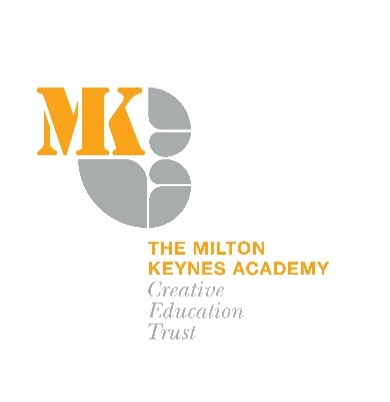 Job Description Post: Subject TeacherAccountable to: Head of SubjectPURPOSEImplement and teach high quality lessons over an appropriately broad, balanced, relevant and differentiated curriculum.Monitor and support the overall progress and development of students as a teacher/ form tutor.Ensure students make progress and achieve.Meet the Professional Standards relevant to your role and grade.ROLES AND RESPONSIBILITIES

EthosRaise aspirations of staff and students.Celebrate achievement at all levels.Create opportunities for students to be the best they can.Curriculum and PlanningAssist in the process of curriculum development.Plan with Inclusion Staff to meet the needs of individual students. Contribute to the department improvement plan and its implementation. Learning and TeachingAssist in the development of appropriate syllabuses, resources, schemes of learning, lesson plans and marking policies.Plan and teach high quality lessons.Teach students using a variety of classroom strategies which will stimulate learning.Mark students’ work.Assess, record and report on the attendance, progress, development and attainment of students.Provide, or contribute to, oral and written assessments, reports and references relating to students.Ensure that ICT, Literacy and Numeracy are reflected in lessons.Maintain discipline in accordance with the Academy’s policy and procedures. Reflect upon your own practice.Standards and AchievementEnsure all students make good progress.Ensure students know what they need to do to improve and respond to feedback. Ensure students are entered for appropriate exams/boards and tiers of entry.TutoringLead the tutor group.  Foster and have oversight of the tutor group’s academic and social progress.Provide opportunities for PHSE. Be the first point of contact between home and the Academy.LiaisonCommunicate effectively and co-operate with parents/carers and outside agencies.Follow agreed policies for communications. Work closely with all colleagues sharing best practice. Attend and participate in meetings as required. OtherBe aware of and comply with policies and procedures relating to child protection, health, safety and security, confidentiality and data protection, reporting all concerns to an appropriate member of Academy staff. Be committed to safeguarding and promoting the welfare of young people.Be aware of diversity. Help ensure everyone has equal access to the services of the Academy and feels valued, respecting their social, cultural, linguistic, religious and ethnic background.Participate in the performance management process and take responsibility for continuing professional development.Implement and comply with all Academy policies.All responsibilities outlined in this job description are subject to review and change.  In addition; the post holder will be expected to undertake any reasonable requests made by the Principal.